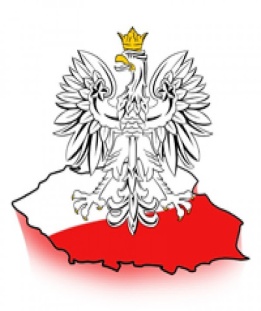 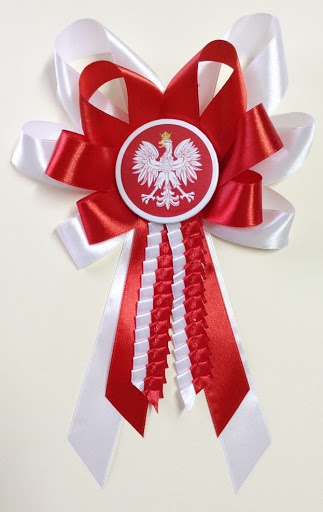 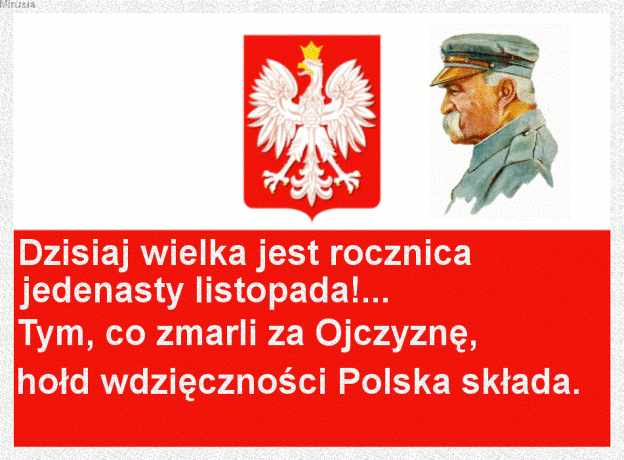 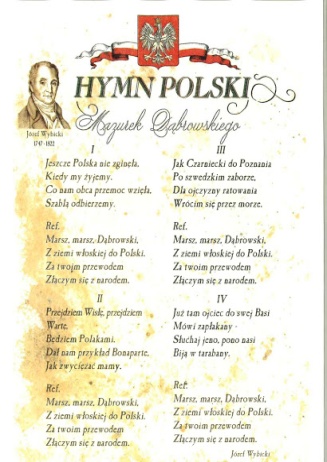 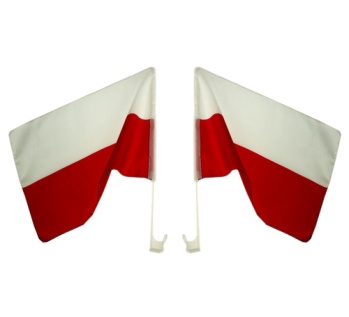                      NARÓD BEZ HISTORII BŁĄDZI JAK CZŁOWIEK BEZ PAMIĘCI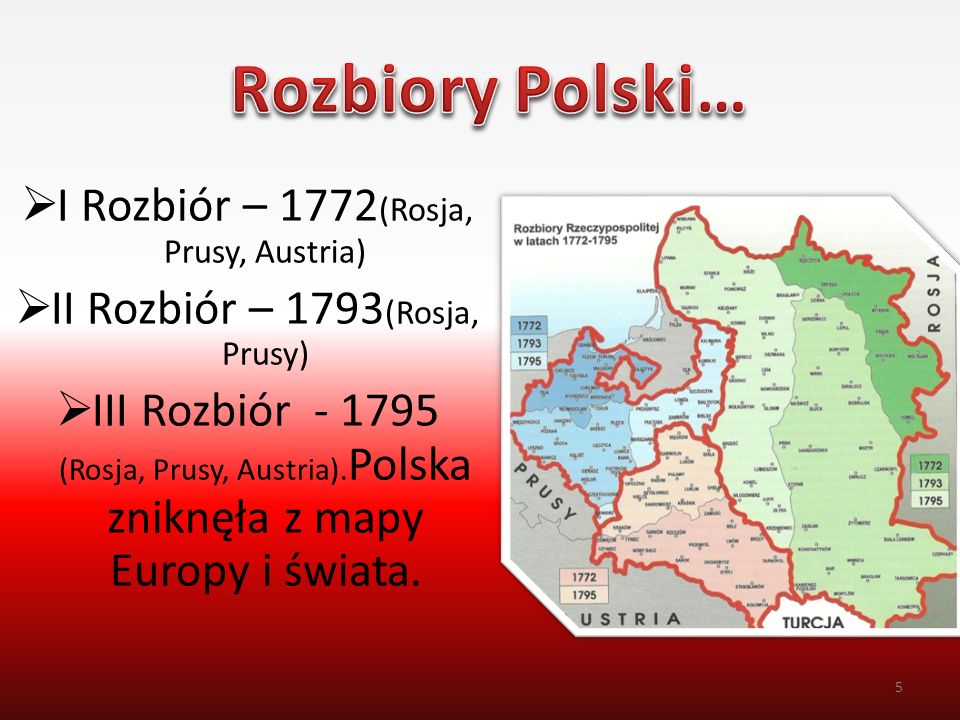 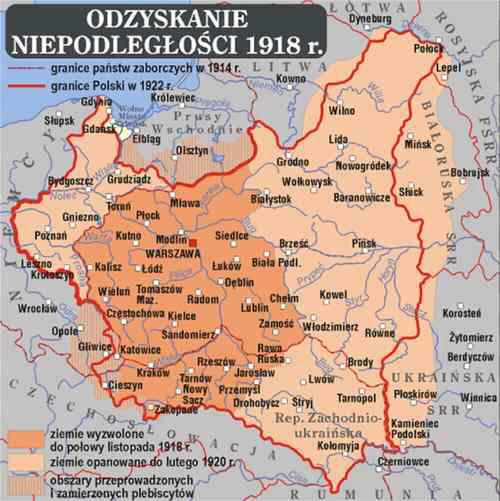 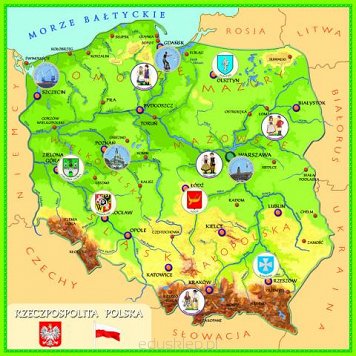                                                                                         11  LISTOPADA ŚWIĘTO NIEPODLEGŁOŚCI